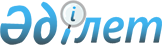 Зайсан аудандық мәслихатының 2022 жылғы 26 желтоқсандағы №27-18/1 "Зайсан ауданы бойынша тұрғын үй сертификаттарының мөлшері және оларды алушылар санаттарының тізбесін айқындау туралы" шешіміне өзгеріс енгізу туралы
					
			Күшін жойған
			
			
		
					Шығыс Қазақстан облысы Зайсан аудандық мәслихатының 2023 жылғы 8 желтоқсандағы № 01-03/VIII-14-8 шешімі. Шығыс Қазақстан облысының Әділет департаментінде 2023 жылғы 13 желтоқсанда № 8933-16 болып тіркелді. Күші жойылды - Шығыс Қазақстан облысы Зайсан аудандық мәслихатының 2024 жылғы 23 мамырдағы № 22/5-VIII шешімімен
      Ескерту. Күші жойылды - Шығыс Қазақстан облысы Зайсан аудандық мәслихатының 23.05.2024 № 22/5-VIII шешімімен (алғашқы ресми жарияланған күнінен кейін күнтізбелік он күн өткен соң қолданысқа енгізіледі).
      Зайсан аудандық мәслихаты ШЕШТІ:
      1. Зайсан аудандық мәслихатының 2022 жылғы 26 желтоқсандағы №27-18/1 "Зайсан ауданы бойынша тұрғын үй сертификаттарының мөлшері және оларды алушылар санаттарының тізбесін айқындау туралы" (Нормативтік құқықтық актілерді мемлекеттік тіркеу Тізілімінде №31535 болып тіркелген) шешіміне келесі өзгеріс енгізілсін:
      көрсетілген шешімнің 2-қосымшасының 4) тармақшасы жаңа редакцияда жазылсын:
      "4) Қазақстан Республикасы еңбек және халықты әлеуметтік қорғау министрінің 2023 жылғы 20 мамырдағы № 161 бұйрығымен бекітілген еңбек ресурстарын болжаудың ұлттық жүйесін қалыптастыру және оның нәтижелерін пайдалану Қағидаларына (Нормативтік құқықтық актілерді мемлекеттік тіркеу Тізілімінде № 32546 болып тіркелген) сәйкес құрылатын еңбек ресурстарының болжамы есебімен, еңбек және жұмыспен қамту статистикасы бойынша статистикалық байқауларды талдау негізінде денсаулық сақтау, білім беру, мәдениет, спорт, әлеуметтік қамсыздандыру және ветеринарияның салаларындағы бюджеттiк ұйымдарында еңбек қызметтерін жүзеге асыратын қажетті мамандар.".
      2. Осы шешім оның алғашқы ресми жарияланған күнінен кейін күнтізбелік он күн өткен соң қолданысқа енгізіледі.
					© 2012. Қазақстан Республикасы Әділет министрлігінің «Қазақстан Республикасының Заңнама және құқықтық ақпарат институты» ШЖҚ РМК
				
Е. Загипаров
